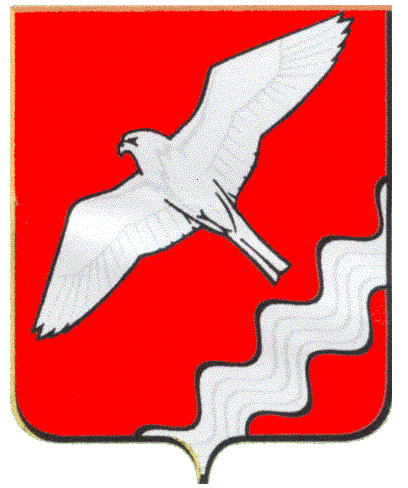 ГЛАВА МУНИЦИПАЛЬНОГО ОБРАЗОВАНИЯ КРАСНОУФИМСКИЙ ОКРУГПОСТАНОВЛЕНИЕот  25 ноября 2016 года № 104 г. Красноуфимск О           внесении         изменений       всостав        комиссии,   утверждённый постановлением                           главы    МО        Красноуфимский           округ от    28     февраля    2014 года   №    26«О  порядке  аттестации   кандидатов на          должность       руководителей, руководителей          образовательныхорганизаций,          подведомственныхМуниципальному отделу  управленияобразованием  МО   Красноуфимскийокруг»С целью усовершенствования процессов, связанных с организацией аттестации руководителей образовательных организаций, подведомственных Муниципальному отделу управления образованием МО Красноуфимский округ, в связи с кадровыми изменениями в Муниципальном отделе управления образованием МО Красноуфимский округ и руководствуясь 
ст. 26 Устава Муниципального образования Красноуфимский округП О С ТА Н О В Л Я Ю:                                                                                     1. Внести изменения в состав комиссии по аттестации кандидатов на должность      руководителей, руководителей образовательных организаций,  подведомственных Муниципальному отделу управления образованием (далее МОУО) МО Красноуфимский округ, утверждённый постановлением                           главы  МО        Красноуфимский           округ от    28     февраля    2014 года   №    26 «О  порядке  аттестации   кандидатов на          должность       руководителей, руководителей          образовательных организаций,          подведомственных Муниципальному отделу  управления образованием  МО   Красноуфимский округ», изложить его в новой редакции (приложение 1).2. Разместить настоящее постановление на официальном сайте 
МО Красноуфимский округ.3. Контроль за исполнением постановления возложить на заведующего аппаратом управления Муниципального отдела управления образованием МО Красноуфимский округ И.П. Могильникова.Глава                                                                                                            Муниципального образованияКрасноуфимский округ                                                                      О.В. РяписовПриложение 1к постановлению Главы МО Красноуфимский округ «О           внесении         изменений       всостав        комиссии,   утверждённый постановлением                           главы    МО        Красноуфимский           округ от    28     февраля    2014 года   №    26«О  порядке  аттестации   кандидатов на          должность       руководителей, руководителей          образовательныхорганизаций,          подведомственныхМуниципальному отделу  управленияобразованием  МО   Красноуфимскийокруг»от 25 ноября 2016 года  № 104 Состав Комиссии по аттестации кандидатов на должность      руководителей, руководителей образовательных организаций,  подведомственных Муниципальному отделу управления образованием МО Красноуфимский округ1.Могильников Иван Петрович-заведующий аппаратом управления Муниципального отдела управления образованием МО Красноуфимский округ, председатель2.Гибадуллина Наталья Анатольевна-заместитель начальника Муниципального отдела управления образованием МО Красноуфимский округ, заместитель председателя3.Левина Ольга Александровна-методистрайонного информационно-методического центра Муниципального отдела управления образованием МО Красноуфимский округ, секретарь комиссии4.Бормотова Марина Викторовна-председатель районной организации Профсоюза работников образования и науки РФ5.Ямщикова Екатерина Владимировна-ведущий специалист Муниципального отдела управления образованием МО Красноуфимский округ6. Закирова ГульнурАлбитовна-директор МАОУ «Бугалышская СОШ», председатель Совета руководителей ОО7.МуллануроваЗифаМубиновна-заведующий МКДОУ «Бугалышский детский сад №2», председатель Совета руководителей ДОО